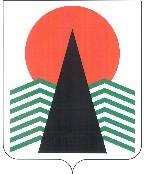 АДМИНИСТРАЦИЯ  НЕФТЕЮГАНСКОГО РАЙОНАпостановлениег.НефтеюганскО внесении изменений в постановление администрации 
Нефтеюганского района от 28.07.2015 № 1459-па-нпа «Об утверждении административного регламента предоставления муниципальной услуги «Предоставление жилых помещений муниципального жилищного фонда Нефтеюганского района коммерческого использования»В соответствии с Федеральными законами от 06.10.2003 № 131-ФЗ «Об общих принципах организации местного самоуправления в Российской Федерации», 
от 27.07.2010 № 210-ФЗ «Об организации предоставления государственных 
и муниципальных услуг», постановлениями администрации Нефтеюганского района 
от 06.02.2013 № 242-па «О разработке и утверждении административных регламентов предоставления муниципальных услуг», от 25.03.2013 № 952-па «Об утверждении реестра муниципальных услуг Нефтеюганского муниципального района Ханты-Мансийского автономного округа – Югры», статьей 38 Устава Нефтеюганского муниципального района Ханты–Мансийского автономного округа – Югры, в целях приведения нормативного правового акта в соответствии с действующим законодательством Российской Федерации п о с т а н о в л я ю:Внести в приложение к постановлению администрации Нефтеюганского района от 28.07.2015 № 1459-па-нпа «Об утверждении административного регламента предоставления муниципальной услуги «Предоставление жилых помещений муниципального жилищного фонда Нефтеюганского района коммерческого использования» следующие изменения:В разделе II:           1.1.1. В пункте 30 слова «правилами пожарной безопасности» заменить словами «правилами противопожарного режима».           1.1.2. Дополнить подразделом следующего содержания:          «Случаи и порядок предоставления муниципальных услуг в упреждающем (проактивном) режиме           Муниципальная услуга в упреждающем (проактивном) режиме 
не предоставляется.».В разделе III:Пункт 39 изложить в следующей редакции:«39. Предоставление муниципальной услуги включает выполнение следующих административных процедур: прием и регистрация заявления о предоставлении муниципальной услуги;  формирование и направление межведомственных запросов;  рассмотрение заявления и документов, принятие решения о предоставлении или об отказе в предоставлении муниципальной услуги;  заключение с заявителем договора коммерческого найма жилого помещения муниципального жилищного фонда, и передача жилого помещения заявителю по акту приема-передачи;  исправление опечаток и (или) ошибок в выданных в результате предоставления муниципальной услуги документах.1.2.2. В наименовании подраздела «Рассмотрение предоставленного заявления 
и документов, принятие решения о предоставлении или об отказе в предоставлении муниципальной услуги» слово «предоставленного» исключить.1.2.3. Дополнить подразделом следующего содержания: «Варианты предоставления муниципальной услуги, включающие порядок предоставления указанной услуги отдельным категориям заявителей, объединенных общими признаками, в том числе в отношении результата муниципальной услуги, 
за получением которого они обратилисьПорядок предоставления муниципальной услуги не зависит от категории объединенных общими признаками заявителей, указанных в пункте 2 настоящего Административного регламента. В связи с этим варианты предоставления муниципальной услуги, включающие порядок предоставления указанной услуги отдельным категориям заявителей, объединенных общими признаками, в том числе 
в отношении результата муниципальной услуги, за получением которого они обратились, не устанавливаются.».1.3. В Приложении к Административному регламенту предоставления муниципальной услуги «Предоставление жилых помещений муниципального жилищного фонда Нефтеюганского района коммерческого использования» слова 
«– заместителя главы Нефтеюганского района» исключить.Настоящее постановление подлежит официальному опубликованию 
в газете «Югорское обозрение» и размещению на официальном сайте органов местного самоуправления Нефтеюганского района. Настоящее постановление вступает в силу после официального опубликования.Контроль за выполнением постановления возложить на заместителя главы Нефтеюганского района Бородкину О.В.Глава района							А.А.Бочко29.04.2022№ 709-па-нпа№ 709-па-нпа